КАРАР                                                                    ПОСТАНОВЛЕНИЕ             29 август  2018 й.                       № 49                              29 августа  .О присвоение почтового адреса жилому дому на территориисельского поселения Мещегаровский сельсовет муниципального района Салаватский район Республики Башкортостан       В соответствии  с Федеральным законом №131 – ФЗ « Об общих принципах организации местного самоуправления в Российской Федерации»,  Уставом сельского поселения Мещегаровский сельсовет муниципального района Салаватский район Республики БашкортостанПОСТАНОВЛЯЮ:     1.  Жилому дому с кадастровым номером 02:42:100101:303 общей площадью 33,9 кв.м. расположенному на земельном участке с кадастровым номером 02:42:100102:78 площадью 2705 кв.м. по адресу: Республика Башкортостан, Салаватский район, с. Мещегарово, присвоить следующий почтовый адрес: 452495, Республика Башкортостан, Салаватский район, с. Мещегарово, ул. Капитана Шарипова, д.58  Глава сельского поселения                                                                Р.Ф.СафинБаш7ортостан Республика3ыСалауат районымуниципаль районыны8Ми2ш2г2р ауыл Советыауыл бил2м23е Хакими2те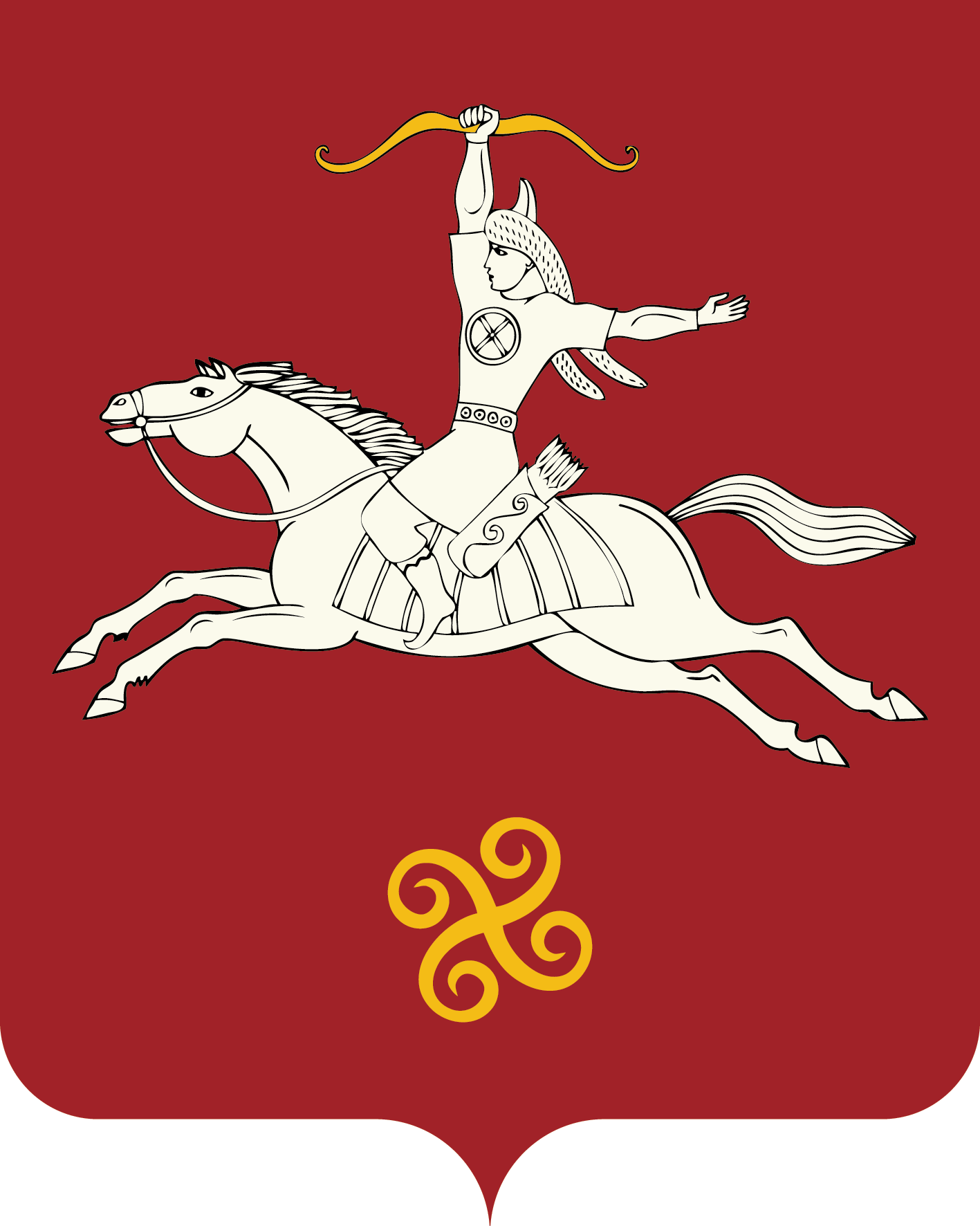 Республика БашкортостанАдминистрация сельского поселенияМещегаровский сельсоветмуниципального районаСалаватский район452495, Ми2ш2г2р ауылы,Ленин урамы,14 йорттел. (34777) 2-61-23, 2-61-44452495, с.Мещегарово, ул.Ленина, 14тел. (34777) 2-61-23, 2-61-44